1η Πρόοδος Εφαρμοσμένης Θερμοδυναμικής					                           30 Απριλίου 2014ΘΕΜΑ 1 (8 μονάδες)Διάταξη εμβόλου-κυλίνδρου περιέχει 50 λίτρα αέρα στους 27 oC και πίεση 100 kPa. Το έμβολο αρχίζει να κινείται όταν η πίεση γίνει 200 kPa. Να υπολογιστεί το έργο ογκομεταβολής και η θερμότητα που πρέπει να τροφοδοτηθεί στον κύλινδρο, ώστε η θερμοκρασία του αέρα να φθάσει στους 727 oC, θεωρώντας μεταβλητές ειδικές θερμότητες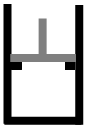 Β. ΜΕΤΑΒΛΗΤΕΣ ΕΙΔΙΚΕΣ ΘΕΡΜΟΤΗΤΕΣ Κατάσταση 1. 	Αρχική 					Κατάσταση 2. 	Πριν κινηθεί το έμβολοΜάζα αέρα		0,0581 kg 			Πίεση			300 kPaΘερμοκρασία		300 Κ 				Θερμοκρασία		600 K Πίεση			100 kPa				Εσωτερική ενέργεια	434,78 kJ/kgΕσωτερική ενέργεια	214,07 kJ/kg			Ενθαλπία		607,02 kJ/kgΚατάσταση 3. 	ΤελικήΠίεση			300 kPa Θερμοκρασία		1000 K Όγκος			0,0833 m3Ενθαλπία		1046,04 kJ/kg Διεργασία 1-2	Έργο ογκομεταβολής	Wb12 = 0 kJ 		Θερμότητα		Q12 = 0,0581*(434,78 – 214,07) = 12,82 kJΔιεργασία 2-3	Έργο ογκομεταβολής	Wb23 = 300 * (0,0833 – 0,05) = 10 kJ 		Θερμότητα		Q12 = 0,0581*(1046,04 – 607,02) = 25,49 kJΣυνολικό έργο ογκομεταβολής		Wb = 10 kJΣυνολική θερμότητα			Q = 18,82 + 25,47 = 38,31 kJΘΕΜΑ 2 (8 μονάδες)Αέρας στους 627 oC και πίεση 10 MPa εισέρχεται σε αδιαβατικό στρόβιλο με ταχύτητα 50 m/s, από είσοδο διατομής 0,2 m2 και εξέρχεται από έξοδο διατομής 1,2 m2 στους 127 oC και στα 100 kPa. Να υπολογιστεί η παροχή μάζας του αέρα, η ισχύς του στροβίλου η θερμική του απόδοση και η ισεντροπική του απόδοση.ΠΡΑΓΜΑΤΙΚΟΣ ΣΤΡΟΒΙΛΟΣΕιδικός όγκος στις συνθήκες εισόδου	v = R*T1/P1 = 0,287*900/10000 = 0,02583 m3/kgΟγκομετρική παροχή στην είσοδο		V’ = 50*0,2 = 10 m3/secΜαζική παροχή				m’ = 10/0,02583 = 387,15 kg/secΕιδικός όγκος στις συνθήκες εξόδου	v = R*T2/P2 = 0,287*400/100 = 1,148 m3/kgΟγκομετρική παροχή στην έξοδο		V’ = 387,15*1,148 = 444,44 m3/secΤαχύτητα στην έξοδο			υ2 = 444,44/1,2 = 370,37 m/sΕιδική ενθαλπία στην είσοδο		h1 = 932,93 kJ/kg  		Ειδική ενθαλπία στην έξοδο		h2 = 400,98 kJ/kgΙσχύς στροβίλου				W’ 	= m’*(h1 – h2 – 1/2*(υ22 – υ12)/1000) 						= 387,15*(932,93 – 400,98 – 0,5*(137174 – 2500)/1000)						= 179.873,4 kJ/sec Θερμότητα στην είσοδο			Qin = m’*h1 = 387,15*932,93 = 361.180,8 kJ/secΘερμική απόδοση			η = 179.873,4/361.180,8 = 0,4980 ή 49,8 %ΙΣΕΝΤΡΟΠΙΚΟΣ ΣΤΡΟΒΙΛΟΣ (επηρεάζεται η θερμοκρασία και η ταχύτητα εξόδου, όχι όμως η πίεση εξόδου)Στην είσοδο 		so1 = 2,84856Στην έξοδο		so2 = so1 + R*ln(P2/P1) = 2,84856+0,287*ln(100/10.000) = 1,52688Ειδική ενθαλπία		h2s = 250,05+(260,09-250,05)*(1,52688-1,51917)/(1,55848-1,51917) = 252,02 kJ/kgΘερμοκρασία		Τ2s = 250+(260-250)*(1,52688-1,51917)/(1,55848-1,51917) = 251,96 KΕιδικός όγκος		v2s = R*T2/P2 = 0,287*251,96/100 = 0,723 m3/kgΟγκομετρική παροχή	Vs’ = 387,15*0,723 = 279,91 m3/secΤαχύτητα		υ2s = 279,91/1,2 = 233,26 m/sΙσχύς στροβίλου		Ws’ 	= m’*(h1 – h2s – 1/2*(υ2s2 – υ12)/1000) 				= 387,15*(932,93 – 252,02 – 0,5*(54409 – 2500)/1000) = 253.566,0 kJ/sec Ισεντροπική απόδοση	ηs = W’/Ws’ = 179.873,4/253.566,0 = 0,709 ή 70,9 % 	ΘΕΜΑ 3 (8 μονάδες)Διάταξη εμβόλου κυλίνδρου με περιμετρική εσοχή πάνω από το έμβολο περιέχει 1 kg νερού σε πίεση 200 kPa και θερμοκρασία 30 oC. Να υπολογιστεί η θερμότητα που πρέπει να προστεθεί στο νερό ώστε το έμβολο να ανυψωθεί έως την περιμετρική εσοχή, οπότε και ο όγκος του κυλίνδρου είναι 50 lt και η πίεση φτάσει τα 500 kPa. Κατάσταση 1 (αρχική): 	Τ1 = 30 οC	υπόψυκτο	h1 = 125,79 kJ/kg			P1 = 200 kPa	υγρόΚατάσταση 2 (εσοχή): 	P2 = 200 kPa		κορεσμένο	v2f = 0,001061 m3/kg				v2 = 0,05 m3/kg		μίγμα		v2g = 0,8857 m3/kg								h2f = 504,70 kJ/kg								h2g = 2706,7 kJ/kg											u2f = 504,49 kJ/kg								u2g = 2529,5 kJ/kgx2 =(0,05 – 0,001061)/(0,8857 – 0,001061) = 0,055h2 = 0,055*2706,7 + 0,945*504,70 = 626,52 kJ/kgu2 = 0,055*2529,5 + 0,945*504,49 = 616,52 kJ/kgΚατάσταση 3 (τελική): 	P3 = 500 kPa		κορεσμένο	v2f = 0,001093 m3/kg				v3 = 0,05 m3/kg		μίγμα		v2g = 0,3749 m3/kg								u2f = 639,68 kJ/kg								u2g = 2561,2 kJ/kgx3 =(0,05 – 0,001093)/(0,3749 – 0,001093) = 0,131u3 = 0,055*2529,5 + 0,945*504,49 = 891,08 kJ/kgQ1-2 = m*(h2 – h1) = 1 * (626,52 – 125,9) = 500,73 kJQ2-3 = m*(u3 – u2) = 1 * (891,08 – 616,52) = 274,56 kJQ = Q1-2 + Q2-3 = 775,29 kJΘΕΜΑ 4 (8 μονάδες)Ατμός εισέρχεται σε στρόβιλο στους 600 oC και στα 10 MPa και εξέρχεται στα 10 kPa, με ρυθμό 100 kg/min. Να υπολογιστεί η θερμική του απόδοση αν η ισεντροπική του απόδοση είναι 90 %.Στην είσοδο του στροβίλου:		h1 = 3625,8 kJ/kg, s1 = 6,9045 kJ/kgkΑν ο στρόβιλος είναι ισεντροπικόςΣτην έξοδο του στροβίλου:		s2 = 6,9045 kJ/kgk					κορεσμένο μίγμα, x = (6,9045 – 0,6492)/(8,1488 – 0,6492) = 0,834					h2 = 0,834*2583,9 + 0,166*191,81 = 2187,0 kJ/kgισχύς (για ισεντροπικό στρόβιλο)	W’ideal = m’*(h1 – h2) = (100/60)*(3625,8 – 2187,0) = 2398,0 kW πραγματική ισχύς			W’ = 0,9*2398,0 = 2158,2 kWθερμότητα στην είσοδο			Qin’ = m’*h1 = (100/60)*3625,8 = 6043,0 kWθερμική απόδοση			η = W’/Qin’ = 2158,2/6043,0 = 0,357 ή 35,7 %